Supplementary MaterialSupplementary Table 1. Results from the generalized linear model (GLM) for log transformed mRNA expression levels versus gastrointestinal tract sections wet weight digesta content (n = 24 per group; see Fig.1 and Fig.2 for outliers’ information). The results from the best model are presented (selection based on AIC). Estimates, 95% confidence interval (CI) and p-values are given. (* = p < 0.05; ** = p < 0.01; *** = p < 0.0001).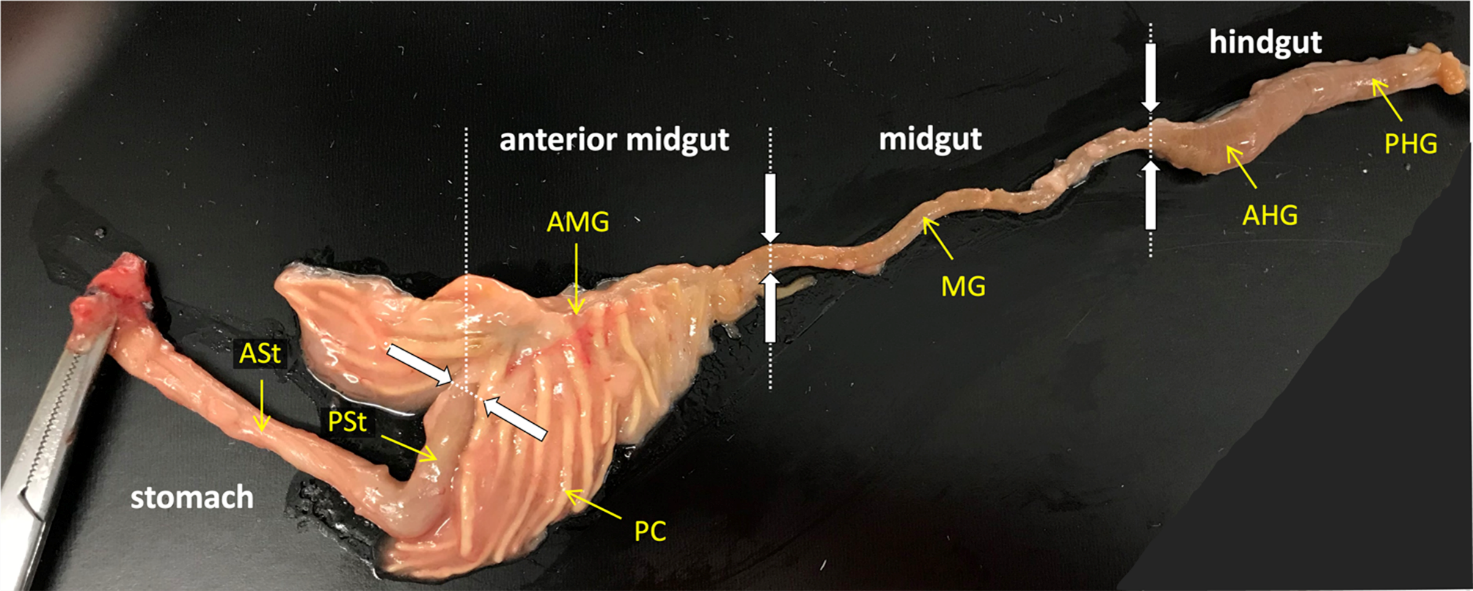 Supplementary Fig. 1. Collection of samples from the Atlantic salmon gastrointestinal tract (GIT). White arrows represent the position where the surgical clamps were used to divide the gut into four distinctive compartments (stomach. anterior midgut. midgut and hindgut). Tissue samples for analysis of mRNA expression of selected genes were taken from locations indicated by yellow arrows: anterior stomach (ASt). posterior stomach (PSt). pyloric caeca (PC). anterior midgut (AMG). midgut (MG). anterior hindgut (AHG) and posterior hindgut (PHG). Photo by T. Kalananthan.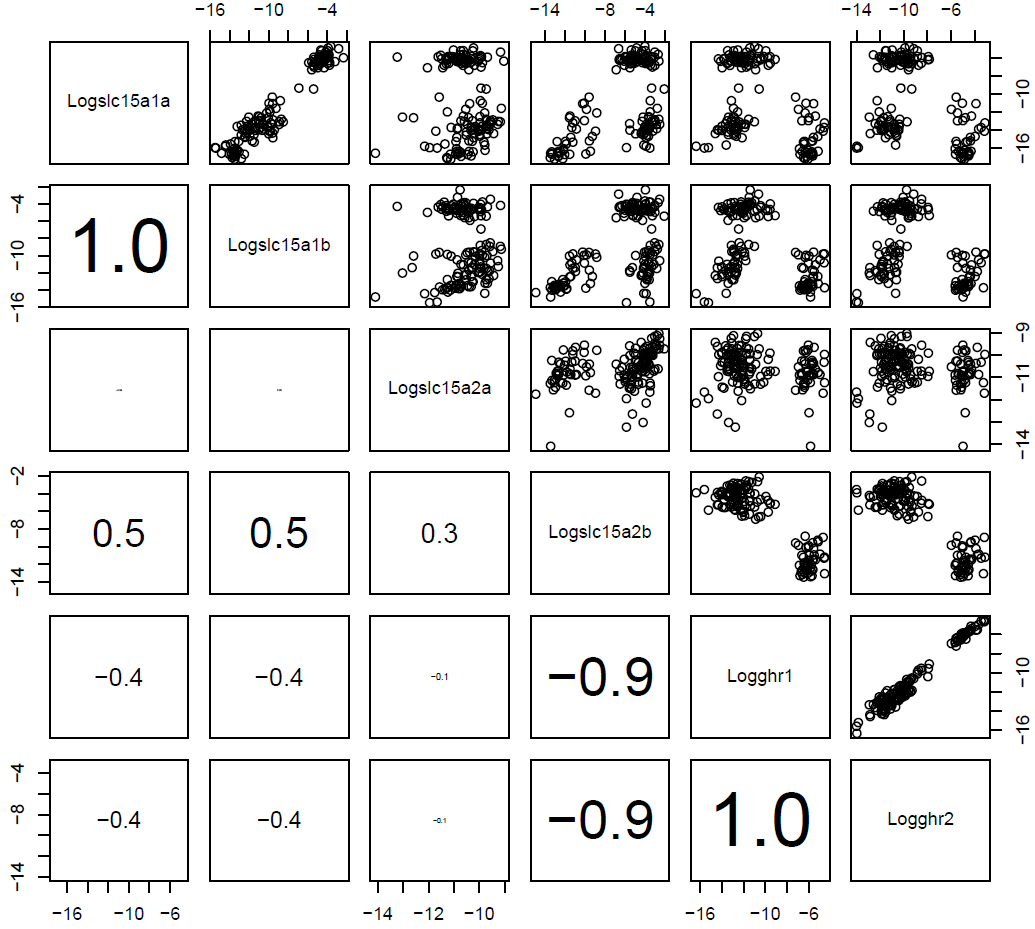 Supplementary Fig. 2. Multi‐panel scatterplot of log mRNA expression data in all gastrointestinal tract (n = 24). The upper/right panels show pairwise scatterplots between each variable and the lower/left panels contain Pearson correlation coefficients. The font size of the correlation coefficient is proportional to its value.ghrl-2  ̴ hindgut inner contentghrl-2  ̴ hindgut inner contentghrl-2  ̴ hindgut inner contentghrl-2  ̴ hindgut inner contentghrl-2  ̴ hindgut inner contentEstimate95 % CIp-value(Intercept)-5.000.29Anterior stomach0.481.430.509Posterior stomach2.201.450.005**slc15a1b  ̴ midgut inner contentslc15a1b  ̴ midgut inner contentslc15a1b  ̴ midgut inner contentslc15a1b  ̴ midgut inner contentslc15a1b  ̴ midgut inner content(Intercept)-4.790.24Pyloric caeca2.611.560.002**Anterior midgut2.001.890.043*Midgut0.861.680.317slc15a2a  ̴ anterior midgut inner contentslc15a2a  ̴ anterior midgut inner contentslc15a2a  ̴ anterior midgut inner contentslc15a2a  ̴ anterior midgut inner contentslc15a2a  ̴ anterior midgut inner content(Intercept)-10.530.19Anterior stomach-0.510.860.248Posterior stomach-1.610.88<0.001***Pyloric caeca-0.660.880.143Anterior midgut-1.350.890.003**Midgut0.720.860.103Anterior hindgut0.980.860.026*Posterior hindgut1.100.860.013*slc15a2b  ̴ anterior midgut inner contentslc15a2b  ̴ anterior midgut inner contentslc15a2b  ̴ anterior midgut inner contentslc15a2b  ̴ anterior midgut inner contentslc15a2b  ̴ anterior midgut inner content(Intercept)-4.250.26Pyloric caeca-2.361.06< 0.001***Anterior midgut-2.581.10< 0.001***Midgut1.381.060.013*Anterior hindgut1.021.060.063Posterior hindgut0.951.120.099